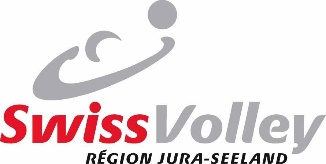 TEST PISTE :Qu’est ce que c’est ?Le concept « PISTE « permet d’évaluer le potentiel des joueuses et des joueurs en les comparant à un profil de talents.Pour qui ?Tous les joueur(es) qui sont né(es) en 2009 ou après.Pourquoi ?Avec l'aide des tests PISTE, nous recherchons les meilleures joueuses de volleyball de demain. Important : Nous voulons promouvoir les talents du futur !Le test « PISTE » te permet, si tu remplis les critères d’évaluations, d’obtenir une « talent card » de Swiss Olympic.
Cette dernière te facilitera l’accès au sports-arts-études dans le cadre de ta scolarité.
Il permet également à Swissvolley de t’intégrer dans son fichier de joueuses et joueurs afin de suivre ton évolution d’année en année.Est-ce obligatoire ?Non, c’est une proposition de Swissvolley afin de détecter de nouveaux talents. Tu peux continuer à t’entrainer et avoir du plaisir au volley même si tu ne participes pas aux tests.Quand ?Le dimanche 29 septembre 2024 à la halle de la Combe à Corgémont.Liens utiles :https://www.volleyball.ch/fr/federation/releve/detection-des-talents-gestion-des-talents/piste/https://www.volleyball.ch/fr/federation/releve/promotion-des-talents/